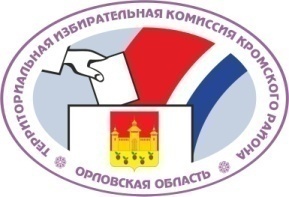                                 ОРЛОВСКАЯ ОБЛАСТЬТЕРРИТОРИАЛЬНАЯ ИЗБИРАТЕЛЬНАЯ КОМИССИЯКРОМСКОГО РАЙОНАРЕШЕНИЕ 16 июля 2021 года                                                                                                    № 108/415пгт. КромыО заверении списка кандидатов в депутаты Бельдяжского сельского Совета народных депутатов шестого созыва, выдвинутых избирательным объединением "Кромское районное отделение ОРЛОВСКОГО ОБЛАСТНОГО ОТДЕЛЕНИЯ политической партии "КОММУНИСТИЧЕСКАЯ ПАРТИЯ РОССИЙСКОЙ ФЕДЕРАЦИИ"по мажоритарным избирательным округамРассмотрев документы, представленные в территориальную избирательную комиссию Кромского района для заверения списка кандидатов в депутаты Бельдяжского сельского Совета народных депутатов шестого созыва, выдвинутых избирательным объединением "Кромское районное отделение ОРЛОВСКОГО ОБЛАСТНОГО ОТДЕЛЕНИЯ политической партии "КОММУНИСТИЧЕСКАЯ ПАРТИЯ РОССИЙСКОЙ ФЕДЕРАЦИИ" по мажоритарным избирательным округам, в соответствии с пунктами 14.2, 14.3 статьи 35 Федерального закона от 12 июня 2002 года      № 67-ФЗ «Об основных гарантиях избирательных прав и права на участие в референдуме граждан Российской Федерации», частями 12.1, 12.2 статьи 11.2 Закона Орловской области от 30 июня 2010 года № 1087-ОЗ «О регулировании отдельных правоотношений, связанных с выборами в органы местного самоуправления муниципальных образований на территории Орловской области», постановлениями  Избирательной комиссии Орловской области от 19 октября 2018 года №50/440-6 «О возложении полномочий избирательных комиссий муниципальных образований Орловской области» и  от 10 декабря 2020 года № 114/756-6 «О возложении полномочий избирательных комиссий муниципальных образований Кромского района Орловской области», территориальная избирательная комиссия Кромского района  РЕШИЛА:1.  Заверить прилагаемый список кандидатов в депутаты Бельдяжского сельского Совета народных депутатов шестого созыва, выдвинутых избирательным объединением "Кромское районное отделение ОРЛОВСКОГО ОБЛАСТНОГО ОТДЕЛЕНИЯ политической партии "КОММУНИСТИЧЕСКАЯ ПАРТИЯ РОССИЙСКОЙ ФЕДЕРАЦИИ" по мажоритарным избирательным округам, в количестве 7 человек (далее – список кандидатов).2.  Выдать настоящее решение с копией заверенного списка кандидатов уполномоченному представителю указанного избирательного объединения.3.  Контроль за исполнением настоящего решения возложить на и. о. секретаря территориальной избирательной комиссии Кромского района.4.  Разместить настоящее решение на сайте территориальной избирательной комиссии Кромского района в информационно-телекоммуникационной сети «Интернет».Список кандидатов по мажоритарным избирательным округамзаверен территориальной избирательнойкомиссией Кромского района«8» июля 2021 года(решение № 108/415)Копия вернаСПИСОКкандидатов в депутаты Бельдяжского сельского Совета народных депутатов шестого созыва, выдвинутых избирательным объединением"Кромское районное отделение ОРЛОВСКОГО ОБЛАСТНОГО ОТДЕЛЕНИЯ политической партии "КОММУНИСТИЧЕСКАЯ ПАРТИЯ РОССИЙСКОЙ ФЕДЕРАЦИИ"по мажоритарным избирательным округам одномандатный избирательный округ № 11. Ревякина Татьяна Михайловна, дата рождения – 20 июня 1956 года, место рождения – город Орёл, адрес места жительства – Орловская область, Кромской район, пгт Кромы. одномандатный избирательный округ № 22. Быкова Анастасия Валерьевна, дата рождения – 23 марта 1996 года, место рождения – село Зобово Шарлыкского района Оренбургской облсти, адрес места жительства – Орловская область, Кромской район, село Бельдяжки. одномандатный избирательный округ № 33. Носонова Татьяна Леонидовна, дата рождения – 30 апреля 1984 года, место рождения – город Орёл, адрес места жительства – Орловская область, Кромской район, село Бельдяжки. одномандатный избирательный округ № 44. Черных Наталия Сергеевна, дата рождения – 17 июня 2000 года, место рождения – поселок Кромы Кромского района Орловской области, адрес места жительства – Орловская область, Кромской район, село Ржава. одномандатный избирательный округ № 55. Шестерненкова Валентина Ивановна, дата рождения – 16 декабря 1961 года, место рождения – деревня Лебедиха Кромского района Орловской области, адрес места жительства – Орловская область, Кромской район, поселок Сизовы Дворы. одномандатный избирательный округ № 66. Псарева Наталия Ивановна, дата рождения – 4 июня 1984 года, место рождения – деревня Лебедиха Кромского района Орловской области, адрес места жительства – Курская область, город Курск. одномандатный избирательный округ № 77. Пыжова Мария Павловна, дата рождения – 6 февраля 1993 года, место рождения – село Новая Хрубна Фэлештского района Республики Молдова, адрес места жительства – Орловская область, Кромской район, деревня Шарыкино.Председатель территориальной избирательной комиссии           М. В. ЧереповаИ. о.  секретаря территориальной избирательной комиссии             О. Н. Усова